 St.Clare’s School Readiness Checklist ​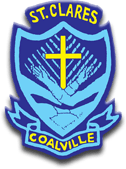 We would kindly ask that all of our children will be able to do all of the things on this checklist before starting in September. This is to enable them to settle into school seamlessly and enjoyably.​​Social and Independence skills school readiness.'I can go to the toilet independently. I can undo my trousers/lift my skirt or dress, take down my underwear, sit on and use the toilet, wipe myself, pull my underwear and trousers up, flush the toilet chain and wash hands for 20 seconds using soap and warm water, as well as drying my hands properly on the hand towel" ​2. 'I can dress and undress myself independently. I can undo and take off my trousers, I can take off my dress/skirt. I can take off my jumper, tie and shirt, but may need some help with tricky buttons. I can take off and put back on my school shoes, wellies and PE plimsolls and will only have laces if I can tie and untie these independently'. ​​3. ' I can find and put on my coat independently but may need help with my zip/buttons.' ​​4. 'I can eat using a knife and fork. I will have a go at using my knife to cut up food but will ask for help if I need it. I can drink from an open cup without spilling any. I am willing to try new foods and talk about whether I like them or not with my teachers'.​5. 'I can recognise my own name and know where my mummy and daddy have written my name on all of my belongings in case I misplace any of them'.​​6. 'I can carry my water bottle and book bag everyday into school and will walk by myself either all the way from home, or from the car to my classroom. I know I am a big boy/girl and do not need to use a pushchair anymore.'​​7. 'I like to talk about lots of different things. I like to ask questions and talk about things that excite and interest me. I am also beginning to listen to others when they are talking too.'8. ‘I can use my manners by saying please and thank you to my teachers and friends. I can also say sorry if I need to.'​Academic School Readiness.​9. ' I am beginning to be able to count to 5 or 10 all by myself. I am beginning to write some numbers and recognise some 2D shapes such as a circle or a triangle.'​​10. 'I enjoy sharing stories with my family. I have 1 favourite story.'​'​11. ' I am beginning to be able to hold my pencil correctly. I am making marks and may even be able to write my name all by myself.'​​12. 'I am practising my fine motor skills by making marks with pens/pencils on paper. I am practising writing my name so I can write this independently if I can't already do this.'13. ‘I can also practise my fine motor skills by playing with puzzles, making different things with playdough, colouring, threading, painting, chalking and cutting.'​​14. ' I can practise my gross motor skills by developing my confidence and co-ordination in movements such walking, running, hopping, skipping, jumping crawling, climbing and balancing.'​​15. ' I can sing some different songs and I am beginning to tap out a beat. I enjoy moving to different types of music.'​​16. ' I enjoy playing with small world toys such as cars, train sets, with dolls, a farmyard set or a fire engine set.'I am signing to show my new teachers I can do all of these things independently ready to start school at St. Clare’s in September 2020.Date: __________________Parents/Carers_______________________________________________________________Child_______________________________________________________________________